О корректировки стоимости электроэнергии за август 2018г.Уважаемые абоненты АО «Барнаульская горэлектросеть»!Учитывая изменения параметров нерегулируемой цены опубликованных на сайте АО «АТС»: http://www.atsenergo.ru/%D0%9D%D0%BE%D0%B2%D0%BE%D1%81%D1%82%D0%B8/utochneny-otchety-na-sayte-ao-ats-v-razdele-uchastnikam-roznichnogo-rynka-i-fsk-v-0, изменялось  значение Средневзвешенной нерегулируемой цены мощности.В соответствии, с указанными изменениями АО «Барнаульская горэлектросеть» будет опубликована новая информация о Расчете фактической нерегулируемой цены за август 2018г на сайте www.bges.ru.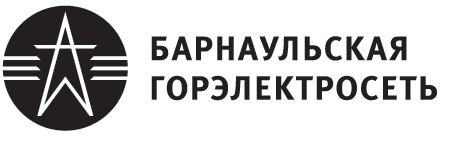 аО "Барнаульская  горэлектросеть"ИНН/КПП 2221008019/220250001 ОГРН 1022200903383Р/сч 40702810700520000451К/сч 30101810000000000765БИК 040173765, Филиал ОАО Банк ВТБ в г. Барнауле, г. Барнаул656015, г. Барнаул, ул. Деповская,19тел. / факс (385-2) 616-335 / (385-2) 36-80-17электронный адрес: bges@bges.ruПотребителям АО «Барнаульская горэлектросеть» №на №от